Paskaidrojuma raksts Rēzeknes novada pašvaldības saistošajiem noteikumiem “Grozījums Rēzeknes novada pašvaldības 2023.gada 6.aprīļa saistošajos noteikumos Nr.1 „RĒZEKNES NOVADA PAŠVALDĪBAS NOLIKUMS”” Domes priekšsēdētājs                                                                                              Monvīds Švarcs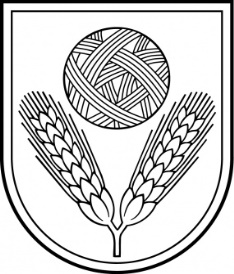 Rēzeknes novada DOMEReģ.Nr.90009112679Atbrīvošanas aleja 95A,  Rēzekne,  LV – 4601,Tel. 646 22238; 646 22231,  Fax. 646 25935,E–pasts: info@rezeknesnovads.lvInformācija Internetā:  http://www.rezeknesnovads.lvPaskaidrojuma raksta sadaļasNorādāmā informācija1. Mērķis un nepieciešamības pamatojumsSaistošo noteikumu izdošanas mērķis ir izdarīt grozījumu 2023.gada 1.maijā spēkā stājušos  Rēzeknes novada pašvaldības 2023.gada 6.aprīļa saistošajos noteikumos Nr.1 „RĒZEKNES NOVADA PAŠVALDĪBAS NOLIKUMS”, lai tie atbilstu pašvaldības kapitālsabiedrības  pieņemtajam lēmumam.Pašvaldības SIA “Maltas dzīvokļu-komunālās saimniecības uzņēmums” dalībnieku sapulce 2023.gada 26.jūnijā pieņēma lēmumu “Par Pašvaldības SIA “Maltas dzīvokļu-komunālās saimniecības uzņēmums” nosaukuma maiņu, paredzot pašvaldības SIA “Maltas dzīvokļu-komunālās saimniecības uzņēmums” nosaukumu mainīt uz SIA “Rēzeknes novada komunālserviss”, attiecīgi veikt grozījumu kapitālsabiedrības statūtos. Šobrīd pašvaldības institucionālo sistēmu un darba organizāciju, tostarp  pašvaldības administrācijas struktūru, nosaka Rēzeknes novada pašvaldības 2023.gada 6.aprīļa saistošie noteikumi Nr.1 „RĒZEKNES NOVADA PAŠVALDĪBAS NOLIKUMS” (izsludināti Latvijas Vēstnesī 18.04.2023., Nr.75) (turpmāk – Saistošie noteikumi Nr.1). Saistošo noteikumu Nr.1 18.punktā ir noteikts, ka pašvaldība savu funkciju efektīvai izpildei ir dibinājusi vai ieguvusi līdzdalību kapitālsabiedrībās, kuru starpā ir sabiedrība ar ierobežotu atbildību “Maltas dzīvokļu-komunālās saimniecības uzņēmums” (18.2.apakšpunkts).Neizdod saistošos noteikumus “Grozījums Rēzeknes novada pašvaldības 2023.gada 6.aprīļa saistošajos noteikumos Nr.1 „RĒZEKNES NOVADA PAŠVALDĪBAS NOLIKUMS”” saistošie noteikumi Nr.1 redakcionāli neatbilstu pieņemtajiem lēmumiem un faktiskajai situācijai.2. Fiskālā ietekme uz pašvaldības budžetu2.1. Rēzeknes novada pašvaldības saistošo noteikumu „Grozījums Rēzeknes novada pašvaldības 2023.gada 6.aprīļa saistošajos noteikumos Nr.1 „Rēzeknes novada pašvaldības nolikums””, turpmāk arī – saistošo noteikumu grozījums, īstenošana neietekmē pašvaldības budžets ieņēmumu un izdevumu daļas palielināšanos vai samazināšanos. Ietekme uz pašvaldības budžetu nav konstatēta.2.2. Lai nodrošinātu saistošo noteikumu izpildi nav nepieciešams veidot jaunas institūcijas vai radīt jaunas darba vietas, līdz ar to nav nepieciešami papildus resursi.3. Sociālā ietekme, ietekme uz vidi, iedzīvotāju veselību, uzņēmējdarbības vidi pašvaldības teritorijā, kā arī plānotā regulējuma ietekme uz konkurenci3.1.	Sociālā ietekme - saistošo noteikumu grozījums neietekmē cilvēku dzīvesveidu, kultūru, labsajūtu, sabiedrību kopumā.3.2.	Ietekme uz vidi – ar saistošo noteikumu grozījuma īstenošanu netiek izraisītas tiešas vai netiešas pārmaiņas vidē. 3.3.	Ietekme uz iedzīvotāju veselību - saistošo noteikumu grozījuma īstenošana neietekmēs cilvēku veselību. 3.4.	Ietekme uz uzņēmējdarbības vidi pašvaldības teritorijā - uzņēmējdarbības vidi pašvaldības teritorijā saistošo noteikumu grozījums neskars.3.5.	Ietekme uz konkurenci - saistošo noteikumu grozījuma īstenošanu neatstās ietekmi uz konkurenci.4. Ietekme uz administratīvajām procedūrām un to izmaksām4.1. Saistošo noteikumu grozījuma piemērošanas jautājumos privātpersona var vērsties Rēzekne novada pašvaldības iestādē – Centrālajā pārvaldē – Atbrīvošanas alejā 95A, Rēzeknē vai jebkurā no Rēzeknes novada pašvaldības iestādēm - Dricānu apvienības pārvaldē,  Kaunatas apvienības pārvaldē, Maltas apvienības pārvaldē, Nautrēnu apvienības pārvaldē, Viļānu apvienības pārvaldē un to teritoriālajās vienībās.4.3. Administratīvo procedūru izmaksas nav paredzētas.5. Ietekme uz pašvaldības funkcijām un cilvēkresursiem5.1. Saistošo noteikumu grozījums precizē pašvaldības kapitālsabiedrības nosaukumu, ievērojot Pašvaldību likuma 49.pantā, noteikto attiecībā uz pašvaldības nolikumā ietveramo informāciju par pašvaldības administrācijas struktūru. 5.2. Papildu cilvēkresursu iesaiste saistošo noteikumu īstenošanā netiek paredzēta.6. Informācija par izpildes nodrošināšanuSaistošo noteikumu grozījuma izpildē iesaistītās institūcijas Centrālās pārvaldes Juridiskā un lietvedības nodaļa. Saistošo noteikumu „Grozījums Rēzeknes novada pašvaldības 2023.gada 6.aprīļa saistošajos noteikumos Nr.1 „Rēzeknes novada pašvaldības nolikums”” izpildes nodrošināšanai papildu resursi nav nepieciešami.7. Prasību un izmaksu samērīgums pret ieguvumiem, ko sniedz mērķa sasniegšana7.1. Saistošie noteikumi „Grozījums Rēzeknes novada pašvaldības 2023.gada 6.aprīļa saistošajos noteikumos Nr.1 „Rēzeknes novada pašvaldības nolikums”” ir piemēroti iecerētā mērķa sasniegšanas nodrošināšanai.7.2. Pašvaldības izraudzītais līdzeklis Saistošo noteikumu „Grozījums Rēzeknes novada pašvaldības 2023.gada 6.aprīļa saistošajos noteikumos Nr.1 „Rēzeknes novada pašvaldības nolikums”” izdošanai ir piemērots leģitīmā mērķa sasniegšanai, nav citu saudzējošāku līdzekļu, lai sasniegtu leģitīmo mērķi un pašvaldības  rīcība ir atbilstoša, jo tiek nodrošināta Saistošo noteikumu Nr.1 atbilstību Pašvaldību likumam.8. Izstrādes gaitā veiktās konsultācijas ar privātpersonām un institūcijām8.1. Atbilstoši Pašvaldību likuma 46.panta trešajai daļai saistošo noteikumu „Grozījums Rēzeknes novada pašvaldības 2023.gada 6.aprīļa saistošajos noteikumos Nr.1 „Rēzeknes novada pašvaldības nolikums”” projekts 2023.gada 4.augustā nodots sabiedrības viedokļa noskaidrošanai, publicējot Rēzeknes novada pašvaldības tīmekļa vietnē www.rezeknesnovads.lv. Viedokļa izteikšanas termiņš noteikts divas nedēļas no publicēšanas dienas Sabiedrības viedokļa noskaidrošanai „Grozījumi Rēzeknes novada pašvaldības 2023.gada 6.aprīļa saistošajos noteikumos Nr.1 „Rēzeknes novada pašvaldības nolikums”” projekts nosūtīts Rēzeknes novada pašvaldības pagastu  un Viļānu pilsētas konsultatīvajām padomēm.8.2. Sabiedrības viedokļa noskaidrošanas termiņā  līdz 2023.gada 18.augustam sabiedrības viedokļi _________________.